 Ι. Τα λειτουργικά κενά της Α΄ Δ/νσης Δ.Ε Αθηνών  θα ανακοινωθούν στην ιστοσελίδα της Α΄ Δ/νσης Δ.Ε Αθηνών, (dide-a-ath.att.sch.gr / στο σύνδεσμο ΠΥΣΔΕ).  ΙΙ. Εντός της αποκλειστικής προθεσμίας από Παρασκευή 06 Σεπτεμβρίου έως Δευτέρα 09 Σεπτεμβρίου 2019 και ώρα 12:00  καλούνται οι εκπαιδευτικοί οι οποίοι: α) ανήκουν οργανικά σε σχολικές μονάδες αρμοδιότητας του Α΄ Π.Υ.Σ.Δ.Ε. Αθήνας και πλεονάζουν, να υποβάλουν ηλεκτρονική αίτηση απόσπασης λόγω υπεραριθμίας (Υπεράριθμος είναι ο καθηγητής, που πλεονάζει των 12 και πάνω ώρες) β) ανήκουν οργανικά σε σχολικές μονάδες αρμοδιότητας του Α΄ Π.Υ.Σ.Δ.Ε. Αθήνας, να υποβάλουν ηλεκτρονική αίτηση διάθεσης σε σχολεία για συμπλήρωση του υποχρεωτικού ωραρίου διδασκαλίας τουςγ) βρίσκονται στη διάθεση του Α΄ ΠΥΣΔΕ Αθήνας, να υποβάλουν ηλεκτρονική αίτηση στην οποία να αναφέρονται τα σχολεία που επιθυμούν να τοποθετηθούν προσωρινά,  δ)  ανήκουν οργανικά σε σχολικές μονάδες αρμοδιότητας του Α΄ Π.Υ.Σ.Δ.Ε. Αθήνας και επιθυμούν απόσπαση εντός του ίδιου ΠΥΣΔΕ να υποβάλουν ηλεκτρονική αίτηση απόσπασης, ε) αποσπάστηκαν από άλλο ΠΥΣΔΕ στο Α΄ ΠΥΣΔΕ Αθηνών να υποβάλουν ηλεκτρονική αίτηση τοποθέτησης.στ)   οι εκπαιδευτικοί (ΠΕ05, ΠΕ06, ΠΕ07, ΠΕ08, ΠΕ11, ΠΕ79, ΠΕ86, ΠΕ91) που ανήκουν στην Α΄ Δ/νση Δ.Ε Αθήνας κι επιθυμούν να αποσπαστούν – διατεθούν εξ ολοκλήρου ή να διατεθούν για συμπλήρωση του υποχρεωτικού ωραρίου διδασκαλίας τους για το διδακτικό έτος 2019-2020 στην Α΄ Διεύθυνση Πρωτοβάθμιας Εκπ/σης Αθηνών, να υποβάλουν ηλεκτρονική αίτηση. Οι αιτήσεις των παραπάνω περιπτώσεων θα υποβληθούν στην ηλεκτρονική διεύθυνση https://www.athena.net.gr/athena/personalinfo/ . Για τυχόν προβλήματα στη δήλωση προτιμήσεων, η επικοινωνία θα γίνεται με το Τμήμα Μηχανογράφησης (210 5222281)Υπενθυμίζουμε : 1) Στις αιτήσεις μπορούν να δηλωθούν έως και είκοσι (20) σχολικές μονάδες. 2) Δεν θα δοθεί καμία παράταση στις προθεσμίες κατάθεσης αιτήσεων. 3) Οι εκπαιδευτικοί που κάνουν αίτηση απόσπασης λόγω υπεραριθμίας, θα πρέπει να προσκομίσουν ταυτόχρονα τα απαραίτητα δικαιολογητικά για τον υπολογισμό των μορίων τους, εφόσον δεν είχαν κάνει αίτηση άρσης υπεραριθμίας ή βελτίωσης για το σχολικό έτος 2019 -2020 (μοριοδότηση που εφαρμόζεται για τις μεταθέσεις με βάση την εγκύκλιο του Υπουργείου Παιδείας και Θρησκευμάτων  4) Οι αποσπάσεις εντός του ίδιου ΠΥΣΔΕ θα διενεργηθούν σύμφωνα με την μοριοδότηση που εφαρμόζεται και στις αποσπάσεις από ΠΥΣΔΕ σε ΠΥΣΔΕ με βάση την εγκύκλιο του Υπουργείου Παιδείας και Θρησκευμάτων, συνεπώς θα πρέπει να προσκομιστούν ταυτόχρονα τα απαραίτητα δικαιολογητικά.5) ΄Οσοι αποσπασμένοι εκπαιδευτικοί από άλλο ΠΥΣΔΕ έχουν συνυπηρέτηση στους Δήμους της αρμοδιότητας του Α΄ ΠΥΣΔΕ Αθηνών θα πρέπει να προσκομίσουν τη βεβαίωση της συνυπηρέτησης και το πιστοποιητικό της οικογενειακής κατάστασης  Τα δικαιολογητικά μπορούν να κατατεθούν στο τμήμα προσωπικού (5ος όροφος) ή στο  FAX 2105226487  ή στο email : mail@dide-a-ath.att.sch.gr   Παρακαλούμε να λάβουν γνώση όλοι οι εκπαιδευτικοί με ευθύνη του Διευθυντή του σχολείου που υπηρετούν.                                                                           Η Διευθύντρια της Α΄ Διεύθυνσης Δ.Ε. Αθήνας                                                                                    Ιωάννα Ψίνα, M.Ed                                                                               Αγγλικής Φιλολογίας ΠΕ06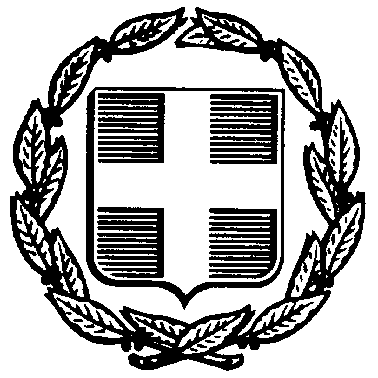          ΕΛΛΗΝΙΚΗ ΔΗΜΟΚΡΑΤΙΑ                ΥΠΟΥΡΓΕΙΟ ΠΑΙΔΕΙΑΣ                  ΚΑΙ ΘΡΗΣΚΕΥΜΑΤΩΝ----- 
ΠΕΡΙΦ/ΚΗ Δ/ΝΣΗ Π. & Δ. ΕΚΠ/ΣΗΣ  ΑΤΤΙΚΗΣ
Δ/ΝΣΗ Β’/ΘΜΙΑΣ ΕΚΠ/ΣΗΣ Α' ΑΘΗΝΑΣΤαχ. Δ/νση: Χίου 16-18Τ.Κ. – Πόλη: 104 38 - ΑθήναΙστοσελίδα: :http://dide-a-ath.att.sch.gre-mail: mail@dide-a-ath.att.sch.grΤηλ.: 210 5245054, 2105227531, 2105221879     Αθήνα,  06-09-2019          ΕΠΕΙΓΟΝ         ΕΛΛΗΝΙΚΗ ΔΗΜΟΚΡΑΤΙΑ                ΥΠΟΥΡΓΕΙΟ ΠΑΙΔΕΙΑΣ                  ΚΑΙ ΘΡΗΣΚΕΥΜΑΤΩΝ----- 
ΠΕΡΙΦ/ΚΗ Δ/ΝΣΗ Π. & Δ. ΕΚΠ/ΣΗΣ  ΑΤΤΙΚΗΣ
Δ/ΝΣΗ Β’/ΘΜΙΑΣ ΕΚΠ/ΣΗΣ Α' ΑΘΗΝΑΣΤαχ. Δ/νση: Χίου 16-18Τ.Κ. – Πόλη: 104 38 - ΑθήναΙστοσελίδα: :http://dide-a-ath.att.sch.gre-mail: mail@dide-a-ath.att.sch.grΤηλ.: 210 5245054, 2105227531, 2105221879Θέμα : Ανακοίνωση για τα λειτουργικά κενά και υποβολή αιτήσεων για απόσπαση λόγω υπεραριθμίας,  συμπλήρωση του υποχρεωτικού ωραρίου διδασκαλίας, τοποθετήσεις εκπαιδευτικών στη διάθεση του ΠΥΣΔΕ,απόσπαση εντός του ίδιου ΠΥΣΔΕ, τοποθετήσεις από άλλο ΠΥΣΔΕ και απόσπαση ή διάθεση στην Πρωτοβάθμια Εκπαίδευση.Θέμα : Ανακοίνωση για τα λειτουργικά κενά και υποβολή αιτήσεων για απόσπαση λόγω υπεραριθμίας,  συμπλήρωση του υποχρεωτικού ωραρίου διδασκαλίας, τοποθετήσεις εκπαιδευτικών στη διάθεση του ΠΥΣΔΕ,απόσπαση εντός του ίδιου ΠΥΣΔΕ, τοποθετήσεις από άλλο ΠΥΣΔΕ και απόσπαση ή διάθεση στην Πρωτοβάθμια Εκπαίδευση.Θέμα : Ανακοίνωση για τα λειτουργικά κενά και υποβολή αιτήσεων για απόσπαση λόγω υπεραριθμίας,  συμπλήρωση του υποχρεωτικού ωραρίου διδασκαλίας, τοποθετήσεις εκπαιδευτικών στη διάθεση του ΠΥΣΔΕ,απόσπαση εντός του ίδιου ΠΥΣΔΕ, τοποθετήσεις από άλλο ΠΥΣΔΕ και απόσπαση ή διάθεση στην Πρωτοβάθμια Εκπαίδευση.